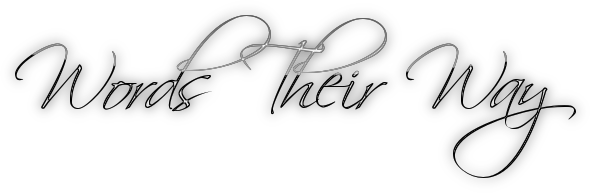 Spelling Groups- Semester 1 Semester 2Weekly Words –    Term:  _____ Week_____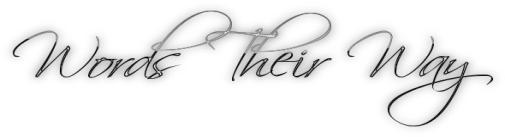 Whole Class ResultsGroup 1Stage:Group 1Stage:Group 2Stage:Group 2Stage:Group 3Stage:Group 3Stage:Group 1Stage:Group 1Stage:Group 2Stage:Group 2Stage:Group 3Stage:Group 3Stage:    Group 1    Group 1Group 2Group 2Group 3Group 3Stage:Stage:Stage:Stage:Stage:Stage:Sort:Sort:Sort:Sort:Sort:Sort:Focus:Focus:Focus:Focus:Focus:Focus:Game:Game:Game:Game:Game:Game:Notes:Notes:Notes:Notes:Notes:Notes:    Group 1    Group 1Group 2Group 2Group 3Group 3Student NameResultStudent NameResultStudent NameResultWeekly WordsTerm:     Week:   Weekly WordsTerm:     Week:   Weekly WordsTerm:     Week:   Weekly WordsTerm:     Week:   Weekly WordsTerm:     Week:   Weekly WordsTerm:     Week:       Group 1Sort:Focus:Game:    Group 1Sort:Focus:Game:    Group 1Sort:Focus:Game:    Group 1Sort:Focus:Game:    Group 1Sort:Focus:Game:    Group 1Sort:Focus:Game:Student NameInventory ResultSpelling StageSemester 2 ResultSpelling Stage